Outstanding County Agent in Forestry & Natural Resources Award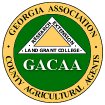 2022Contact: David Dickens – UGA Warnell School – Professor of Forest ProductivityEmail nominations to: ddickens@uga.edu  Deadline:23 September 2022Sponsored by: Outreach Program Faculty -- Warnell School of Forestry and Natural Resources Sponsored by: Outreach Program Faculty -- Warnell School of Forestry and Natural Resources Purpose: To recognize a Georgia County Extension Agent for his or her outstanding forestry/wildlife/fisheries program activities over the last three years. This award recognizes a single individual not a group.  There should be a diversity of activities represented.Purpose: To recognize a Georgia County Extension Agent for his or her outstanding forestry/wildlife/fisheries program activities over the last three years. This award recognizes a single individual not a group.  There should be a diversity of activities represented.Eligibility: Award recipient must be a member of GACAA and not received the award during the past 5 years. Award winners prior to 2017 are eligible for this year's award based on these criteria. Eligibility: Award recipient must be a member of GACAA and not received the award during the past 5 years. Award winners prior to 2017 are eligible for this year's award based on these criteria. Entry and Judging Criteria: The nomination should include personal information plus not more than three typewritten pages on forestry/wildlife/fisheries activities and accomplishments.  Any supporting documentation is limited to 10 pages (includes pictures, clippings, URLs, and support material).  A judging team consisting of the Warnell School Outreach Faculty will rank the nominees and make the final selection.  We will reject without further review applications that exceed 10 total pages.  Submit application as a single PDF or word file not to exceed 10 pages. Single spaced, 11 point font, one-inch margin ONLY.

Activities and accomplishments should be limited to those that have occurred in the last three years (1 January 2019 to 1 January 2022). Some items that may be included in the application could include: 1.  Extension meetings, short courses, tours, demonstrations or other activities on forest and natural resources management topics. Include date(s) and number of participants where possible. 2.  News articles on forestry and natural resources subjects including those in Extension publications.  Provide details such as publication date or web link to story.3.  Radio and TV coverage of forestry and natural resources topics. Provide details such as broadcast date or web link to story. 4.  Committee and cooperative activities and accomplishments regarding forestry and natural resources.  Detail your accomplishments and your involvement5.  Forestry and natural resources activities with 4-H and youth.  Provide details of outcomes – state or national competition or other evidence of achievement.6.  Results of established demonstrations including tree planting, herbicide use (herbaceous weed control, mid-rotation release, or site prep), prescribe burning, thinning, fertilization, food plots, pond management, or other forestry/wildlife/fisheries management activities.  Document results – provide data or details of how the demonstrations were established and maintained.  What role do these field demonstrations play in your overall extension education program?7. Other forestry and natural resources activities not listed above may also be included.8.  Documentation must show impact if possible and can include a maximum of two letters or statements from supporters.Entry and Judging Criteria: The nomination should include personal information plus not more than three typewritten pages on forestry/wildlife/fisheries activities and accomplishments.  Any supporting documentation is limited to 10 pages (includes pictures, clippings, URLs, and support material).  A judging team consisting of the Warnell School Outreach Faculty will rank the nominees and make the final selection.  We will reject without further review applications that exceed 10 total pages.  Submit application as a single PDF or word file not to exceed 10 pages. Single spaced, 11 point font, one-inch margin ONLY.

Activities and accomplishments should be limited to those that have occurred in the last three years (1 January 2019 to 1 January 2022). Some items that may be included in the application could include: 1.  Extension meetings, short courses, tours, demonstrations or other activities on forest and natural resources management topics. Include date(s) and number of participants where possible. 2.  News articles on forestry and natural resources subjects including those in Extension publications.  Provide details such as publication date or web link to story.3.  Radio and TV coverage of forestry and natural resources topics. Provide details such as broadcast date or web link to story. 4.  Committee and cooperative activities and accomplishments regarding forestry and natural resources.  Detail your accomplishments and your involvement5.  Forestry and natural resources activities with 4-H and youth.  Provide details of outcomes – state or national competition or other evidence of achievement.6.  Results of established demonstrations including tree planting, herbicide use (herbaceous weed control, mid-rotation release, or site prep), prescribe burning, thinning, fertilization, food plots, pond management, or other forestry/wildlife/fisheries management activities.  Document results – provide data or details of how the demonstrations were established and maintained.  What role do these field demonstrations play in your overall extension education program?7. Other forestry and natural resources activities not listed above may also be included.8.  Documentation must show impact if possible and can include a maximum of two letters or statements from supporters.Award:  The award includes a plaque and $750 presented at the annual GACCA meeting. Recipients must attend GACAA Annual Meeting/Professional Improvement Conference to receive awards, unless exempted by GACAA President because of extenuating circumstances. (Established by GACAA Board action, November, 2008).  Revised July 2020 and July 2021Award:  The award includes a plaque and $750 presented at the annual GACCA meeting. Recipients must attend GACAA Annual Meeting/Professional Improvement Conference to receive awards, unless exempted by GACAA President because of extenuating circumstances. (Established by GACAA Board action, November, 2008).  Revised July 2020 and July 2021